NGO Leadership Workshop27-31 May, 2019 |Warsaw (Poland)Applicant’s DetailsDescribe your current responsibilities at your organization. Indicate whether or not you work for the position full-time:Describe your educational background - schools you graduated from, diplomas you hold:Describe your level of English proficiency - list any English language certificate you have, programs completed and/or your background in English language study:Which events, similar to this NGO Leadership Workshop, did you attend in the past?Details of the Sending OrganizationDescription of the organization:What is the geographical or regional focus of your organization?What are the biggest challenges facing your organization?What do you hope to achieve by attending this program?Please name other organizations within your country with which your NGO cooperates.Discuss a business initiative or project you have launched or managed that has been a success. Give some background about the initiative and what you personally contributed to it to make it successful. (250 - 500 words)Logistics informationSome of the countries, from which participants can apply, have a visa-free regime with the European Union, some don’t. We need to know whether you will be applying for visa. Please note, that it is just a logistics information for us. Having a valid Schengen visa is not an asset to your application.Please describe your visa situation, by checking one of the boxes below: I’ll have to apply for a visa. I already have Schengen visa, valid till:  I don’t need a visa.Additional comments: Data PrivacyDuring the process of application selection personal data is gathered and processed according to General Data Protection Regulation (GDPR) of the European Union (Art. 6 par. 1 b). The data controller is The Education for Democracy Foundation (FED), registered in Warsaw (Poland), Nowolipie str. 9/11.  FED is fully committed to protecting all applicants’ privacy. Information collected will be only used for the purpose of processing the applications, communicating with selected participants, for logistics purposes and travel costs reimbursement (if selected for the workshop). All the information will be treated in confidence and will only be disclosed to the William Davidson Institute at the University of Michigan (WDI), the Weiser Center for Europe and Eurasia (WCEE), and workshop trainers for purposes of participant selection, communication with participants regarding the online webinar, training content customization and financial reporting. Hence, the data will be transferred abroad – to the United States of America. The FED, the WDI and the WCEE pledge not to pass on the collected information to any other party. The parties will adopt appropriate technical and organizational security measures. In case you have any queries regarding this data privacy policy, please contact odo@fed.org.pl. Sharing your personal data is obligatory to effectively apply for the program. Your data will be processed until the end of the application process (March 8th, 2019) or by the end of the reporting period (November 30th, 2019 – applies to selected participants).WDI and WCEE will wish to stay in contact with you in the future for communication purposes (informing you about further trainings) – you can give your consent for that below, but it is not obligatory to apply for the training. I give the consent for using my contact data (e-mail address) by WDI and WCEE for future communication purposes. [optional]I understand that my data will be disclosed to WDI and WCEE for purposes of participant selection, communication with participants regarding the online webinar, and financial reporting. By submitting this application I agree with the above privacy policy statement.I understand that this program will be held in Warsaw from the 27th-31st May, 2019. If accepted into this program, I agree to attend the entire training program by signing a contract with FED.Please note that the organizer will only reimburse the agreed costs in case you participate in the entire event from the beginning until the end.Date: 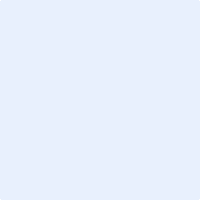 (Signature)First Name: First Name: Surname:   E-mail: E-mail: E-mail: Phone number: Phone number: Phone number: Sex (m/f):                (for purposes of accommodation arrangement)(for purposes of accommodation arrangement)Country of Residence: Country of Residence: Country of Residence: Name of the sending organization: Name of the sending organization: Name of the sending organization: Applicant’s role within the organization: Applicant’s role within the organization: Applicant’s role within the organization: Name: Name: Address: Address: Website: Website: E-mail: E-mail: Date of establishment: Date of establishment: Area of work (please select): human rights  environment and natural resources minorities and marginalized groups  civil society  other: 